ČESKÁ OBEC SOKOLSKÁ – ODBOR SPORTU – KOMISE SGTyršův dům, Újezd 450, 118 01  Praha 1	Tel.: 257 007 387	Fax: 257 007 384	E-mail: jhaupt@sokol.euČASOVÝ HARMONOGRAMOBLASTNÍHO PŘEBORU ČOSVE SPORTOVNÍ GYMNASTICE ŽÁKYŇ— ČECHY —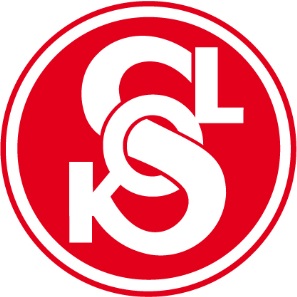 T.J. SOKOL KOLÍN22. 10. 2022Časový harmonogram:7.40 – otevření závodní kanceláře, prezence závodnic8.00 – volné rozcvičení starších žákyň8.10 – porada trenérů a rozhodčích starších žákyň8.20 – organizované rozcvičení 1. sledu9.10 – nástup starších žákyň9.15 – zahájení závodu 1.sledu11.20 – volné rozcvičení 2. sledu, porada trenérů a rozhodčích mladších žákyň I.11.35 – organizované rozcvičení 2. sledu12.10 – nástup mladších žákyň I.12.15 - zahájení závodu 2.sledu14.15 – vyhlášení závodu starších žákyň a mladších žákyň I.14.40 – porada trenérů a rozhodčích mladších žákyň II.14.40 – volné rozcvičení 3. sledu15.45 – nástup mladších žákyň II., zahájení závodu 3. sledu17.25 – vyhlášení závodu mladších žákyň II.Změna časového rozvrhu vyhrazena.Kategorie MŽI a MŽII musí být přítomny v budově závodu alespoň 30 minut před předpokládaným rozcvičením své kategorie.Prezence závodnic všech  kategorií proběhne:7.45 – 8.30 starší žákyně7.45 – 9.00, 10.00 – 11.00  MŽ I., MŽ II.7.45 – 9.00, 10.00 – 11.00, 13.30-14.30. MŽ II